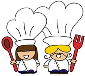                   Ementa MediterrânicaPão diário (mistura). Pode ser solicitada a Ficha Técnica do Pão aos funcionários. Semana de 23 a 27 de setembroSemana de 23 a 27 de setembroVE
(KJ)VE
(Kcal)Lip.
(g)AG Sat.
(g)HC
(g)Açúcares
(g)Proteínas (g)Sal
(g)Segunda-FeiraSopaAlho francês com curgete (Abóbora Alho francês Curgete Cenoura Cebola Nabo Azeite Sal Alho260,662,33,50,66,15,320,1Segunda-FeiraPratoAbrótea cozida com feijão verde, cenoura e batata cozida-----2810,1-----37----320.1Segunda-FeiraSaladaCenoura, couve-roxa e tomate100,924,10,204,84,41,20,1Segunda-FeiraSobremesaPera, laranja, maçã319,776,40,50,216,916,71,10Terça-FeiraSopaEspinafres (Espinafres Batata Cenoura Cebola Azeite Sal Alho)352,084,11,80,213,95,03,00,1Terça-FeiraPrato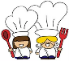 Cozido de feijão com carne de porco e massa cotovelinho---2726,6---34,4---17,70.1Terça-FeiraSaladaAlface, pepino e tomate85,620,50,50,12,72,71,60,1Terça-FeiraSobremesaPera, laranja, melancia319,776,40,50,216,916,71,10Quarta-FeiraSopaCamponesa (Batata Couve lombarda Feijão vermelho seco Cebola Azeite Sal Alho)848202,43,70,630,23,111,40,1Quarta-FeiraPratoLulas estufadas com arroz branco---36312,8---270---33,60,1Quarta-FeiraSaladaAlface, beterraba e cenoura ralada72,419,70,103,53,31,30,1Quarta-FeiraSobremesaPera, maçã, banana319,776,40,50,216,916,71,10Quinta-FeiraSopaCreme de ervilhas e cenoura (Batata Ervilhas Cenoura Alho francês Curgete Cebola Azeite Sal)582139,23,60,619,95,36,50,1Quinta-FeiraPratoPerna de frango assado e massa espiral952227,50,40,1466,68,90,1Quinta-FeiraSaladaAlface, couve-roxa e tomate 228,954,90,90,19,52,42,40,1Quinta-FeiraSobremesaPera, abacaxi, maçã319,776,40,50,216,916,71,10Sexta-FeiraSopaJuliana (Batata cenoura repolho Cebola Azeite Sal Alho)380,390,91,50,217,18,12,40,1Sexta-FeiraPratoEmpadão de arroz com atum (arroz atum cenoura tomate cebola alho azeite sal))----274,613,01,118,8----20,20,1Sexta-FeiraSaladaAlface, tomate e pimento85,620,50,80,12,72,71,60,1Sexta-FeiraSobremesaPera, laranja, uva, gelado319,776,40,50,216,916,71,10